“2018技艺成就建筑之美”高峰论坛（2018年12月7日  成都）主办单位：中国建筑设计研究院有限公司、中国建筑西南设计研究院有限公司、《建筑技艺》杂志社承办单位：《建筑技艺》杂志社、亚太建设科技信息研究院有限公司协办单位：上海鲁班软件股份有限公司、浙江大丰实业股份有限公司、四川福美绿建科技有限公司、四川南玻节能玻璃有限公司、南京倍立达新材料系统工程股份有限公司、拉法基豪瑞建材（中国）有限公司 支持单位：西南交通大学建筑与设计学院、四川省土木建筑学会会议时间：2018年12月7日（6日晚召开《建筑技艺》杂志理事会议，7日全天大会报告）会议地点：成都首座万豪酒店五层首座1厅（四川省成都市高新区天府大道北段999号）一 、会议背景   “技艺成就建筑之美高峰论坛”作为《建筑技艺》杂志社和中国建筑设计院有限公司共同打造的年度品牌会议，自2012年起已在上海、北京、徐州、广州等地成功举办了六届，得到了业界的广泛认可，每次会议均有四五百人参加。今年的学术盛会移师成都，由中国建筑西南设计研究院有限公司联合主办，会议邀请更多知名建筑师从技术和艺术的角度深度剖析项目的建造技术和落地实现。二、拟邀报告（排名不分先后）论坛报告主持人：钱  方 中国建筑西南设计研究院有限公司总建筑师徐  锋 云南省设计院集团建筑专业委员会主任，云南省土木建筑学会建筑师分会理事长薛  明 中国建筑科学研究院建筑设计院总建筑师陈剑飞 哈尔滨工业大学建筑设计研究院副院长三、会议招商本次会议提供会议协办、展位等宣传形式，欢迎业内优秀企业积极参与，具体可来电垂询：18701529806。四、会议费用及报名方式（1）缴纳1200元会议费，享受会议资料、会议期间用餐（7日午餐）、听课、茶歇等。（2）报名具体方式：     请填写后附会议回执表并于12月5日之前发至：ATbaoming@qq.com，会务组将在3个工作日内回复是否报名成功，如未收到回复请及时与会务组联系。须提前缴纳会议费以保证参会名额，付款信息如下：       户名：亚太建设科技信息研究院有限公司；       开户银行：招商银行北京东三环支行；       账号：110908001310606；       汇款用途：技艺成就建筑之美+参会人员姓名。（特别提醒：请尽量采用银行汇款（柜台转款、网上银行和手机银行均可）形式，不推荐使用支付宝汇款（因支付宝系统原因会造成汇款信息不全，不能及时进账并开具发票））五、会议地址信息会议地点：成都首座万豪酒店（四川省成都市高新区天府大道北段999号）住宿：会务组不负责订房事宜，请参会代表自行尽早预定。成都首座万豪酒店：028-88088888 转预定部订房，房间价格以酒店当日价格为准。君豪酒店(府城大道东段，与成都首座万豪酒店相距约450米) ：(028)65006868，房价约550元/间/晚（含早）。 代表也可通过携程等方式自行预定住宿。六、会务组联系方式《建筑技艺》杂志社刘  晨：010-57368780，13051332575（会议报名）魏  涛：010-57368776，13716569903（会议咨询、招商）杨  琳：010-88375434，18701529806（会议咨询、招商）Email：ATbaoming@qq.com（会议报名及咨询专用）网址：www.atd.com.cn注：1. 提前缴费的代表（带上汇款凭证）统一在现场领取发票。2. 为了方便交流，建议带上本人名片。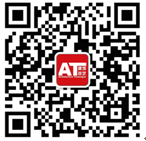 欢迎关注《建筑技艺》官方微信（现有粉丝31万+）姓名单位、职务报告题目崔  愷中国建筑设计院有限公司名誉院长、总建筑师，中国工程院院士题目待定梅洪元哈尔滨工业大学建筑学院院长，全国工程勘察设计大师同生共进——根植于冬季城市的建筑技艺崔  彤中科院建筑设计研究院副院长、总建筑师建构图语沈  迪华东建筑集团股份有限公司副总裁至精至简——设计技艺之道沈中伟西南交通大学建筑与设计学院党委书记，教授、博导现代轨道交通综合体环境品质“五要素”郑  勇中国建筑西南设计研究院有限公司执行总建筑师再谈.川味建筑汪  恒中国建筑设计研究院有限公司执行总建筑师商业性建筑也需要诗和远方汤朔宁同济大学建筑设计研究院（集团）有限公司党委书记、副总裁互联共享，设计新生——办公建筑新体验张鹏举内蒙古工业大学建筑设计有限责任公司董事长合逻辑的建造——2个项目的设计思考高  崧东南大学建筑设计研究院有限公司总建筑师、副总经理精品酒店设计实践徐宗武中国建筑标准设计研究院有限公司总建筑师工匠技艺造就东方茉莉花——海峡文化中心创作漫谈郑  方北京市建筑设计研究院有限公司副总建筑师北京冬奥——可持续的冰上场馆，重点讲国家速滑馆和水立方改造冰壶场特 别 提 醒（1）关于发票事宜：请在填写回执表前跟本单位财务部门了解清楚是否需要开具增值税专用发票，如果需要，请您提供准确的增值税专用发票信息，包括：发票抬头（即名称）、税号、地址、电话、开户银行、账号；如您未提供增值税专用发票信息，则默认开具增值税普通发票，开具后一律不能更改退换！！！ （2）请尽量采用银行汇款（柜台转款、网上银行和手机银行均可）形式，不推荐使用支付宝汇款（因系统原因，支付宝汇款会造成汇款信息不全，不能及时进账和开具发票）。附：“2018技艺成就建筑之美”高峰论坛回执（填写完整后发送到：ATbaoming@qq.com）附：“2018技艺成就建筑之美”高峰论坛回执（填写完整后发送到：ATbaoming@qq.com）附：“2018技艺成就建筑之美”高峰论坛回执（填写完整后发送到：ATbaoming@qq.com）附：“2018技艺成就建筑之美”高峰论坛回执（填写完整后发送到：ATbaoming@qq.com）附：“2018技艺成就建筑之美”高峰论坛回执（填写完整后发送到：ATbaoming@qq.com）附：“2018技艺成就建筑之美”高峰论坛回执（填写完整后发送到：ATbaoming@qq.com）附：“2018技艺成就建筑之美”高峰论坛回执（填写完整后发送到：ATbaoming@qq.com）参会代表姓名单位单位职务或职称手机手机邮箱汇款信息汇款信息汇出方式（银行、支付宝、微信）汇出方式（银行、支付宝、微信）汇出方式（银行、支付宝、微信）汇款信息汇款信息汇出时间（格式：年/月/日）汇出时间（格式：年/月/日）汇出时间（格式：年/月/日）汇款信息汇款信息汇款单位（以个人名义汇款请注明汇款人）汇款单位（以个人名义汇款请注明汇款人）汇款单位（以个人名义汇款请注明汇款人）汇款信息汇款信息汇款金额（元）汇款金额（元）汇款金额（元）发票信息发票信息发票张数（无特殊要求按总金额开一张）发票张数（无特殊要求按总金额开一张）发票张数（无特殊要求按总金额开一张）发票信息发票信息发票抬头（务必准确）发票抬头（务必准确）发票抬头（务必准确）发票信息发票信息税号（必填）税号（必填）税号（必填）发票信息发票信息发票内容发票内容发票内容会议费会议费发票接收人信息发票接收人信息姓名姓名姓名发票接收人信息发票接收人信息地址（务必详细，以免丢失）地址（务必详细，以免丢失）地址（务必详细，以免丢失）发票接收人信息发票接收人信息手机手机手机如需开增值税专用发票，需详细填写右侧相关信息；如未填写右侧空白栏则默认为只需开具增值税普通发票，且开具后不予更换！！！如需开增值税专用发票，需详细填写右侧相关信息；如未填写右侧空白栏则默认为只需开具增值税普通发票，且开具后不予更换！！！发票抬头（即名称）发票抬头（即名称）发票抬头（即名称）如需开增值税专用发票，需详细填写右侧相关信息；如未填写右侧空白栏则默认为只需开具增值税普通发票，且开具后不予更换！！！如需开增值税专用发票，需详细填写右侧相关信息；如未填写右侧空白栏则默认为只需开具增值税普通发票，且开具后不予更换！！！税号税号税号如需开增值税专用发票，需详细填写右侧相关信息；如未填写右侧空白栏则默认为只需开具增值税普通发票，且开具后不予更换！！！如需开增值税专用发票，需详细填写右侧相关信息；如未填写右侧空白栏则默认为只需开具增值税普通发票，且开具后不予更换！！！地址地址地址如需开增值税专用发票，需详细填写右侧相关信息；如未填写右侧空白栏则默认为只需开具增值税普通发票，且开具后不予更换！！！如需开增值税专用发票，需详细填写右侧相关信息；如未填写右侧空白栏则默认为只需开具增值税普通发票，且开具后不予更换！！！电话电话电话如需开增值税专用发票，需详细填写右侧相关信息；如未填写右侧空白栏则默认为只需开具增值税普通发票，且开具后不予更换！！！如需开增值税专用发票，需详细填写右侧相关信息；如未填写右侧空白栏则默认为只需开具增值税普通发票，且开具后不予更换！！！开户银行开户银行开户银行如需开增值税专用发票，需详细填写右侧相关信息；如未填写右侧空白栏则默认为只需开具增值税普通发票，且开具后不予更换！！！如需开增值税专用发票，需详细填写右侧相关信息；如未填写右侧空白栏则默认为只需开具增值税普通发票，且开具后不予更换！！！账号账号账号